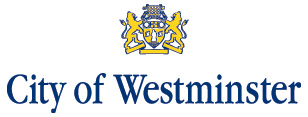 Safeguarding Adults Referral Form	To be completed by a staff member or a third party who witnessed or was informed about the alleged or suspected abuse or neglect. LOCAL AUTHORITY CONTACT DETAILSSafeguarding Adults help line and ask for the Adults Access Team: 020 7641 2176Emergency Duty Team: 020 7641 6000 (out of hours)Secure Email: Please discuss with Adults Access Team Email: adultsocialcare@westminster.gov.ukThe referrer must send in the referral form to social services line immediately or within 24 hours of the safeguarding concern coming to notice. If in doubt please call to discussPersonal Details of the Adult at RiskPersonal Details of the Adult at RiskFWI NumberNHS numberName (include title)Preferred NameAddress (include postcode)Tenure TypeHousehold StructureTelephone No.Email AddressDate of birthReligionFirst Language (interpreter required? If yes, give details)GenderEthnicity (Tick one box only) Prefer not to sayWhite  British Irish  Any other White backgroundSpecify if Other:Mixed  White and Black Caribbean White and Black African White and Asian  Any other Mixed backgroundSpecify if Other:Asian, or Asian British  Indian Pakistani  Bangladeshi Any other Asian backgroundSpecify if Other:Black, or Black British  Caribbean  African  Any other Black backgroundSpecify if Other:Chinese, or other ethnic group   Chinese Any other Specify if Other:Details of Alleged Abuse / NeglectDetails of Alleged Abuse / NeglectDetails of Alleged Abuse / NeglectDetails of Alleged Abuse / NeglectDetails of Alleged Abuse / NeglectDetails of Alleged Abuse / NeglectDate safeguarding concern receivedDate safeguarding concern receivedDate safeguarding concern receivedDate of incident (if known)Date of incident (if known)Date of incident (if known)Details of alleged abuse / neglectDetails of alleged abuse / neglectDetails of alleged abuse / neglectDetails of alleged abuse / neglectDetails of alleged abuse / neglectDetails of alleged abuse / neglectType of alleged abuse(tick all that apply)□ Physical abuse    □ Sexual Abuse     □ Psychological or emotional abuse  □ Financial or material abuse□ Neglect/Act of Omission□ Discriminatory abuse□ Organisational abuse    □ Modern Slavery     □ Domestic abuse/violence  □ Self Neglect□ Physical abuse    □ Sexual Abuse     □ Psychological or emotional abuse  □ Financial or material abuse□ Neglect/Act of Omission□ Discriminatory abuse□ Organisational abuse    □ Modern Slavery     □ Domestic abuse/violence  □ Self Neglect□ Physical abuse    □ Sexual Abuse     □ Psychological or emotional abuse  □ Financial or material abuse□ Neglect/Act of Omission□ Discriminatory abuse□ Organisational abuse    □ Modern Slavery     □ Domestic abuse/violence  □ Self Neglect□ Physical abuse    □ Sexual Abuse     □ Psychological or emotional abuse  □ Financial or material abuse□ Neglect/Act of Omission□ Discriminatory abuse□ Organisational abuse    □ Modern Slavery     □ Domestic abuse/violence  □ Self Neglect□ Physical abuse    □ Sexual Abuse     □ Psychological or emotional abuse  □ Financial or material abuse□ Neglect/Act of Omission□ Discriminatory abuse□ Organisational abuse    □ Modern Slavery     □ Domestic abuse/violence  □ Self NeglectLocation of alleged abuse  (tick all that apply)□ Own Home (excluding Residential Care Home / Nursing Care Home / Extra care housing / Supported Housing)□ Extra care housing /Supported Housing□ Residential Care Home□ Nursing Care Home□ In a community service (locations such as day care centres, community centres, schools, libraries, leisure centres)□ In the community (locations such as businesses, offices, pubs, parks, shops/shopping centre)□ Hospital – Acute□ Hospital – Mental Health□ Hospital – Community□ Other health setting (e.g. GP surgery / dental surgery)□ Other person’s home□ Adult's place of work or education□ Any other setting not defined above□ Own Home (excluding Residential Care Home / Nursing Care Home / Extra care housing / Supported Housing)□ Extra care housing /Supported Housing□ Residential Care Home□ Nursing Care Home□ In a community service (locations such as day care centres, community centres, schools, libraries, leisure centres)□ In the community (locations such as businesses, offices, pubs, parks, shops/shopping centre)□ Hospital – Acute□ Hospital – Mental Health□ Hospital – Community□ Other health setting (e.g. GP surgery / dental surgery)□ Other person’s home□ Adult's place of work or education□ Any other setting not defined above□ Own Home (excluding Residential Care Home / Nursing Care Home / Extra care housing / Supported Housing)□ Extra care housing /Supported Housing□ Residential Care Home□ Nursing Care Home□ In a community service (locations such as day care centres, community centres, schools, libraries, leisure centres)□ In the community (locations such as businesses, offices, pubs, parks, shops/shopping centre)□ Hospital – Acute□ Hospital – Mental Health□ Hospital – Community□ Other health setting (e.g. GP surgery / dental surgery)□ Other person’s home□ Adult's place of work or education□ Any other setting not defined above□ Own Home (excluding Residential Care Home / Nursing Care Home / Extra care housing / Supported Housing)□ Extra care housing /Supported Housing□ Residential Care Home□ Nursing Care Home□ In a community service (locations such as day care centres, community centres, schools, libraries, leisure centres)□ In the community (locations such as businesses, offices, pubs, parks, shops/shopping centre)□ Hospital – Acute□ Hospital – Mental Health□ Hospital – Community□ Other health setting (e.g. GP surgery / dental surgery)□ Other person’s home□ Adult's place of work or education□ Any other setting not defined above□ Own Home (excluding Residential Care Home / Nursing Care Home / Extra care housing / Supported Housing)□ Extra care housing /Supported Housing□ Residential Care Home□ Nursing Care Home□ In a community service (locations such as day care centres, community centres, schools, libraries, leisure centres)□ In the community (locations such as businesses, offices, pubs, parks, shops/shopping centre)□ Hospital – Acute□ Hospital – Mental Health□ Hospital – Community□ Other health setting (e.g. GP surgery / dental surgery)□ Other person’s home□ Adult's place of work or education□ Any other setting not defined aboveHave any similar concerns been raised in the past?  If so, please note detailsHave any similar concerns been raised in the past?  If so, please note detailsHave any similar concerns been raised in the past?  If so, please note detailsHave any similar concerns been raised in the past?  If so, please note detailsHave any similar concerns been raised in the past?  If so, please note detailsHave any similar concerns been raised in the past?  If so, please note detailsIs this a crime or potential crime? Y/N/Not knownIs this a crime or potential crime? Y/N/Not knownIs this a crime or potential crime? Y/N/Not knownIs this a crime or potential crime? Y/N/Not knownIf YES, has this allegation been raised with the police? Y/NIf YES, has this allegation been raised with the police? Y/NIf YES, has this allegation been raised with the police? Y/NIf YES, has this allegation been raised with the police? Y/NIf NO, then why not?If NO, then why not?If NO, then why not?If NO, then why not?If NO, then why not?If NO, then why not?If YES then who notified the police?If YES then who notified the police?If YES then who notified the police?If YES then who notified the police?If YES then who notified the police?If YES then who notified the police?Name and contact details of police person contactedName and contact details of police person contactedName and contact details of police person contactedName and contact details of police person contactedName and contact details of police person contactedName and contact details of police person contactedDate contactedDate contactedCrime number (if known)Crime number (if known)Police ResponsePolice ResponsePolice ResponsePolice ResponsePolice ResponsePolice ResponseIf there are any known aspects of domestic abuse at this stage, please provide relevant detailsIf there are any known aspects of domestic abuse at this stage, please provide relevant detailsIf there are any known aspects of domestic abuse at this stage, please provide relevant detailsIf there are any known aspects of domestic abuse at this stage, please provide relevant detailsIf there are any known aspects of domestic abuse at this stage, please provide relevant detailsIf there are any known aspects of domestic abuse at this stage, please provide relevant detailsHas a referral to MARAC (Multi-Agency Risk Assessment Conference) been made? Y/NHas a referral to MARAC (Multi-Agency Risk Assessment Conference) been made? Y/NHas a referral to MARAC (Multi-Agency Risk Assessment Conference) been made? Y/NHas a referral to MARAC (Multi-Agency Risk Assessment Conference) been made? Y/NHas a referral to MARAC (Multi-Agency Risk Assessment Conference) been made? Y/NWhich authority has funding responsibility? RBKC, WCC, LBHF, Other, N/A – Self Funder or CCGWhich authority has funding responsibility? RBKC, WCC, LBHF, Other, N/A – Self Funder or CCGWhich authority has funding responsibility? RBKC, WCC, LBHF, Other, N/A – Self Funder or CCGWhich authority has funding responsibility? RBKC, WCC, LBHF, Other, N/A – Self Funder or CCGWhich authority has funding responsibility? RBKC, WCC, LBHF, Other, N/A – Self Funder or CCGIf Other give detailsIf Other give detailsIf Other give detailsIf Other give detailsIf Other give detailsHas that authority been notified? Y/N/Not applicableHas that authority been notified? Y/N/Not applicableHas that authority been notified? Y/N/Not applicableHas that authority been notified? Y/N/Not applicableHas that authority been notified? Y/N/Not applicableName and contact details of the personcontactedName and contact details of the personcontactedName and contact details of the personcontactedName and contact details of the personcontactedName and contact details of the personcontactedDate contacted Date contacted Date contacted Date contacted Date contacted Person Raising ConcernPerson Raising ConcernInclude full name and contact detailsInclude full name and contact detailsNameJob TitleTeam/ServiceTelephone no.EmailRelationship to the Adult at Risk: tick one□ Social care staff (LA & Independent sector staff)□ Health staff□ Self referral□ Family member□ Friend/neighbour□ Other client□ Care Quality Commission□ Housing (including Supporting People)□ Education / training / workplace establishment□ Police□ Other (including probation, anonymous, contract staff, Multi-Agency Public Protection Arrangements (MAPPA), Multi-Agency Risk Assessment Conference (MARAC))Has the Adult at Risk given consent for this concern to be raised? Y/N/Lacks mental capacity to consent/Not known- Please give detailsHas the Adult at Risk given consent for this concern to be raised? Y/N/Lacks mental capacity to consent/Not known- Please give detailsHas the person raising the concern discussed with the Adult at Risk that the Concern is being shared with Adult Social Care? Y/N/Lacks mental capacity to consent/Not known- Please give detailsHas the person raising the concern discussed with the Adult at Risk that the Concern is being shared with Adult Social Care? Y/N/Lacks mental capacity to consent/Not known- Please give detailsWhat are the Adult at Risk’s (or their representative’s) present views, values and beliefs about the incident that has occurred and the risks they face? What are their desired outcomes, including what they would like to happen next to make them feel safer? What are the Adult at Risk’s (or their representative’s) present views, values and beliefs about the incident that has occurred and the risks they face? What are their desired outcomes, including what they would like to happen next to make them feel safer? What action, if any, has been taken by the person raising the concern to safeguard the Adult at Risk? Is the Adult at Risk in agreement with this action?What action, if any, has been taken by the person raising the concern to safeguard the Adult at Risk? Is the Adult at Risk in agreement with this action?About the Adult at RiskDoes the Adult at Risk appear to have any care and support needs (regardless of whether or not the council is meeting them)? Considering their care and support needs, are they able to protect themselves?Are there any social, cultural or religious factors to take into account?Details of any current support arrangements in place (including privately arranged / funded, health care, social care, informal support etc.)Is the Adult at Risk likely to have substantial difficulty in being involved in the safeguarding process and if so, do they have someone to support them? If living or staying elsewhere as a result of the alleged abuse or neglect, please  give details of where/with whomImmediate Actions Taken To Safeguard the Adult at RiskIs the Adult at Risk at immediate risk of abuse or neglect?If yes, what further immediate actions (if any) need to be taken to reduce the risk (including by who and when), and is the Adult at Risk in agreement with these actions?About the Person(s) Alleged to Have Caused HarmAbout the Person(s) Alleged to Have Caused HarmAbout the Person(s) Alleged to Have Caused HarmAbout the Person(s) Alleged to Have Caused HarmAbout the Person(s) Alleged to Have Caused HarmName of person(s) alleged to have caused harmName of person(s) alleged to have caused harmName of person(s) alleged to have caused harmName of person(s) alleged to have caused harmName of person(s) alleged to have caused harmAge range Under 18, 18–24, 25-34, 35-44, 45-54, 55-64, 65+, unknownAge range Under 18, 18–24, 25-34, 35-44, 45-54, 55-64, 65+, unknownAge range Under 18, 18–24, 25-34, 35-44, 45-54, 55-64, 65+, unknownAge range Under 18, 18–24, 25-34, 35-44, 45-54, 55-64, 65+, unknownGender Male, Female, unknownGender Male, Female, unknownGender Male, Female, unknownGender Male, Female, unknownIs the person alleged to have caused harm themselves an Adult at Risk under safeguarding criteria? Y/N/Don’t knowIs the person alleged to have caused harm themselves an Adult at Risk under safeguarding criteria? Y/N/Don’t knowIs the person alleged to have caused harm themselves an Adult at Risk under safeguarding criteria? Y/N/Don’t knowIs the person alleged to have caused harm themselves an Adult at Risk under safeguarding criteria? Y/N/Don’t knowIs the person alleged to have caused harm known to the Adult at Risk? Y/N/Don’t know Is the person alleged to have caused harm known to the Adult at Risk? Y/N/Don’t know Is the person alleged to have caused harm known to the Adult at Risk? Y/N/Don’t know Is the person alleged to have caused harm known to the Adult at Risk? Y/N/Don’t know Does the person(s) alleged to have caused harm live with the Adult at Risk? Y/N/Don’t knowDoes the person(s) alleged to have caused harm live with the Adult at Risk? Y/N/Don’t knowDoes the person(s) alleged to have caused harm live with the Adult at Risk? Y/N/Don’t knowDoes the person(s) alleged to have caused harm live with the Adult at Risk? Y/N/Don’t knowIs the person(s) alleged to have caused harm the primary carer for the Adult at Risk? Y/N/Don’t knowIs the person(s) alleged to have caused harm the primary carer for the Adult at Risk? Y/N/Don’t knowIs the person(s) alleged to have caused harm the primary carer for the Adult at Risk? Y/N/Don’t knowIs the person(s) alleged to have caused harm the primary carer for the Adult at Risk? Y/N/Don’t knowPlease say which of the following categories best describes the personalleged to have caused harmPlease say which of the following categories best describes the personalleged to have caused harm□ Relative/Family member □ Individual - not related (e.g. neighbour/friend/stranger) □ Social care provider □ Primary health care □ Secondary health care□ Care management/assessment staff (not social care provider staff)□ Person unknown□ Police □ Regulator□ Other □ Relative/Family member □ Individual - not related (e.g. neighbour/friend/stranger) □ Social care provider □ Primary health care □ Secondary health care□ Care management/assessment staff (not social care provider staff)□ Person unknown□ Police □ Regulator□ Other □ Relative/Family member □ Individual - not related (e.g. neighbour/friend/stranger) □ Social care provider □ Primary health care □ Secondary health care□ Care management/assessment staff (not social care provider staff)□ Person unknown□ Police □ Regulator□ Other If the person(s) alleged to have caused harm works for a health or social careprovider please specify the type of service Residential care home provider, Nursing care home provider, Home care provider (including extra care schemes, supported living etc.), Hospital, Community Health Provider, Other, Not applicableIf the person(s) alleged to have caused harm works for a health or social careprovider please specify the type of service Residential care home provider, Nursing care home provider, Home care provider (including extra care schemes, supported living etc.), Hospital, Community Health Provider, Other, Not applicableIf the person(s) alleged to have caused harm works for a health or social careprovider please specify the type of service Residential care home provider, Nursing care home provider, Home care provider (including extra care schemes, supported living etc.), Hospital, Community Health Provider, Other, Not applicableIf the person(s) alleged to have caused harm works for a health or social careprovider please specify the type of service Residential care home provider, Nursing care home provider, Home care provider (including extra care schemes, supported living etc.), Hospital, Community Health Provider, Other, Not applicableIf the person(s) alleged to have caused harm works for a health or social careprovider please specify the type of service Residential care home provider, Nursing care home provider, Home care provider (including extra care schemes, supported living etc.), Hospital, Community Health Provider, Other, Not applicableIf the person(s) alleged to have caused harm works for a health or social care provider please give details of the providerIf the person(s) alleged to have caused harm works for a health or social care provider please give details of the providerIf the person(s) alleged to have caused harm works for a health or social care provider please give details of the providerIf the person(s) alleged to have caused harm works for a health or social care provider please give details of the providerIf the person(s) alleged to have caused harm works for a health or social care provider please give details of the providerOrganisation NameAddressIf the source of risk involves a health or social care provider, then has this concern been reported to the Care Quality Commission (CQC)? Y/Not applicableIf the source of risk involves a health or social care provider, then has this concern been reported to the Care Quality Commission (CQC)? Y/Not applicableIf the source of risk involves a health or social care provider, then has this concern been reported to the Care Quality Commission (CQC)? Y/Not applicableDate ReportedDate ReportedDate ReportedHave we any indication of a previous safeguarding concern involving the person(s) alleged to have caused harm? Y/NHave we any indication of a previous safeguarding concern involving the person(s) alleged to have caused harm? Y/NHave we any indication of a previous safeguarding concern involving the person(s) alleged to have caused harm? Y/NFurther Information: Further Information: Further Information: Further Information: Further Information: Local Authority ResponseSafeguarding Adults Manager’s Decision Local Authority ResponseSafeguarding Adults Manager’s Decision Local Authority ResponseSafeguarding Adults Manager’s Decision NameJob TitleTeam/ServiceTelephone no.EmailDate form completedThe 3-Point Test under SafeguardingThe 3-Point Test under SafeguardingThe 3-Point Test under SafeguardingHas/Is the Adult experiencing, or are they at risk of, abuse or neglect? Y/NHas/Is the Adult experiencing, or are they at risk of, abuse or neglect? Y/NDo they have needs for care and support? Y/NDo they have needs for care and support? Y/NAs a result of those needs are they unable to protect themselves against the experience of, or risk of, abuse or neglect? Yes, No, Not applicable – does not have care and support needs and/or is not experiencing, or at risk of, abuse or neglect     As a result of those needs are they unable to protect themselves against the experience of, or risk of, abuse or neglect? Yes, No, Not applicable – does not have care and support needs and/or is not experiencing, or at risk of, abuse or neglect     Decision regarding closing or progressing the Concern and Preliminary Enquiry (tick one)□ Close the Concern and Preliminary Enquiry (i.e. end the Safeguarding process)□ Progress to Planning and Formal Enquiry Rationale for decisionRationale for decision